Nailsea Community Christmas Fair 2016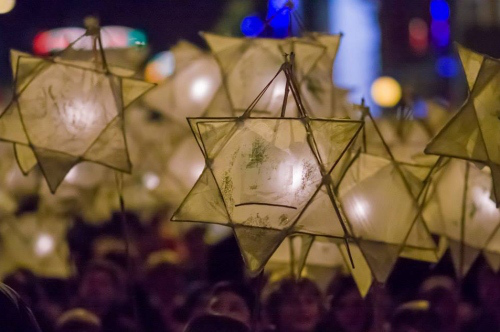 Stall booking form for Friday, December 2Set up is from midday. Event opens from 5.30-8.30pm. Vehicle access and name of person managing stalls to be advised. Please complete and return this form by Friday, November 3, either by email to nailseacommunitychristmasfair@gmail.com or dropping into the Tesco Nailsea customer service desk or The Blue Room at Crown Glass shopping centre keeping a copy for your own records.
Please fill in your details below:
Stallholders will need to bring their own tables/covers/gazebos and they will be responsible for setting up, dismantling and clearing their area. There may be a limited number of canopies (as used on market day) available for an extra cost. The standard space is the width of one trestle table and the charge is £10 for local clubs, organisations and charity stalls and £20 for commercial stalls. Please tick box right to indicate if interested in a canopy. Position of stall will be on a first come first served basis so it is important to prepay asap. Please be aware all participants need to provide proof of public liability insurance and include 
a copy with this booking form.For online banking payment use the NCCF account sort code 30-18-88 account number 01666656 by cheque made out to Nailsea Community Christmas Fair. Ring amount paid here £10 or £20.         Please tick as appropriate:Online payment made                                         Cheque enclosedContract name:Company/Business/Charity name:Contact address (if no email):Contact telephone number:Contact email address:Brief outline of the type of stall and goods to be sold/promoted which will be used to promote fair:Number of people manning stall on the night and person in charge